Microsoft Excel 2016 Session 3: Databases & ChartsRich MalloyDatabase TricksExcel is often used to manage small databases and has several tools for doing so. In a database table, be sure there is only one header row and no blank rows or columns separating the data. Freeze the Top Rows and/or Left ColumnsA great trick for large tables.Click the cell immediately below and to the right of the area you want frozen.Click View > Freeze Panes > Freeze PanesTo “unfreeze” the columns and rows, click View > Freeze Panes > Unfreeze Panes.Repeat Column Heads on PrintoutsClick Page Layout > Print TitlesEnter 1:1 in Rows to repeat at top of pagePage Breaks & Print AreaClick: View > Page Break PreviewRt-click row > Insert Page BreakSelect cells to printClick: Page Layout > Print AreaChoose: Set Print AreaSort Items in a ListMakes it easy to find the biggest or smallest.Click any cell in the column to be sorted by.Click the Data ribbon and then either the A-Z or Z-A sort option.Sort Items by Two ColumnsMakes it easy to find the biggest in each group.Click anywhere in the table.Click the Data ribbon and click Sort.Use list arrows to select 1st column and order.Click Add Level button.Use list arrows to select 2nd column & order.Use Filter to Display Certain Items in a ListClick anywhere in the table.Click Data ribbon and the Filter button.List arrows will appear atop each column.Choose a list arrow and select options.To clear the filter, click the list arrow and choose (Select All) or click Data > Filter to turn off this feature completely.Use Filter to Display a Range of ItemsClick anywhere in the data list.Click the Data > Filter.Choose a list arrow and select Number Filters and then Greater Than ….Enter the desired criterion.You can also filter text: “Begins with A”.Splitting Text into ColumnsA fast way to split full names into first and last names.Insert two blank columns to the right of the column that you want to split.Select the cells to be split.Click: Data > Text to ColumnsClick: NextCheck the box for SpaceClick: FinishNote problem caused by middle initialsFlash Fill Text into ColumnsAn amazing new way to split full names.Insert two blank columns to the right of the column that you want to split.In the cell to the right of the first full name, type the first name.Select the cell with the first name.Click: Data > Flash FillRepeat for the last name column.Delete the Full Name columnNote: no more problems caused by middle initials.Pick Values from a Data Validation ListThis trick makes it easy to ensure a consistent set of values in a column.Select the cells that require valid data.Click: Data > Data ValidationIn the Allow list box, choose: ListClick in the Source boxNavigate to the list of options and select them.Click: OKNow when you click one of these cells, a list arrow will appear.Combining TextIn a formula, use the & operator.Calculate Subtotals for Groups of DataThis is an old technique used to find totals or average for groups of data.Sort the data by the desired group field (e.g., Class or Category)Click Data > Subtotals.In the At each change in list box, choose the desired group field.Choose the desired function (e.g., Average)Select field(s) to be calculated.To list only the Subtotal rows, click the “2” box in the left margin.To remove the Subtotals, click Data > Subtotals > Remove All.Naming Cells for Easier FormulasIf you define names for cells, your formulas will be easier to create and understand.Select a range of cells.Click in the Name Box.Enter a name (no spaces).To use the name in a formula, press F3.AVERAGEIF() and SUMIF() FunctionsConsiders only certain data in a table.Format: AVERAGEIF(range, criteria, average_range).Example: AVERAGEIF(C2:C10, “Yes”, D2:10): This averages the values in column D that have a value in column C equal to “Yes”.The Easy Way to Format TablesExcel Tables or Formatted Tables provide some special formatting and editing capabilities, which can save time.To convert a Range into an Excel Table:Click someplace inside the range
(Or, select whole range)Click Home > Styles > Format as TableChoose the desired Table StyleVerify table range and click OKTo remove filter buttons, click Data > FilterTo convert a Table back to a Range:Select a cell in the tableClick Table Tools Design > 
Convert to rangeClear formatting manually, if desired.Charts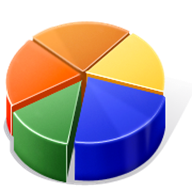 Tables are great for displaying large amounts of specific information. But Excel Charts are often the most effective way compare data.Creating a ChartSelect part of a table (including row and column headings)Click the Insert ribbonClick the desired chart type and subtypeDrag sizing handles in the border of chart to change its sizeDrag another part of the border to move the chartAdjusting a ChartTwo new tabs on the Ribbon:Design: Formats the whole chartFormat: Formats part of the chartThree chart option buttons on the right:Chart Elements: Adds or removes parts.Chart Styles: Changes the general look.Chart Filters: Limits the data to appear.The Format task pane appears at the right:Fill and Line options (bucket button).Effect options (pentagon button)Applying Data Labels to a ChartThis alternative to a Legend makes it much easier to identify data in a Pie Chart.Click one of the slices in a Pie Chart.Click the Chart Elements button (+).Check the box for Data Labels and click the option arrow at the right.Choose: More Options…Uncheck: ValueCheck: Category Name or Series NameTo adjust the Label Position, click the option button for CenterAnnotating a ChartExcel offers several ways to point out key areas of a chart. This one uses a Callout shape:Click: Insert > ShapeIn the Callouts section, choose the Callout: Line shape.Click the desired location for the annotation.Type the text for the annotation.Use the Sizing Handles of the shape to adjust its size.Use the Drawing Tools Format tab to adjust the color of the shape.